	Minutes of Meeting of the SV-TMD	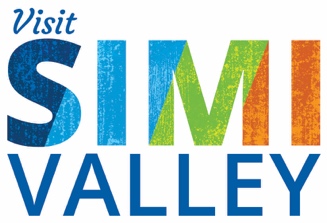 	Location Change: 1555 Simi Town Center Way #230, 	Simi Valley CA 93065		Thursday January 26, 202310:00 AM Welcome/Call to Order Meeting called to order at 10:09AMRoll CallAtefeh Kamankesh, Kathi Van Etten, Laura Ballantoni, Melissa Giller, Fred Thomas, Linda Swan Public CommentsNo public commentsAction ItemsApproval of Minutes Kathi Van Etten motioned to approve minutes, Melissa Giller seconds, all in favor, motion passedApproval of Financial ReportsLaura Ballantoni motions to approve financials, Melissa Giller seconds, all in favor motion passed. 	Executive Director’s ReportLayma Askarzoi presented executive directors reportNew BusinessTodd Hueber gave an overview and background of the Skateboarding Hall of Fame and museum, the tourism committee’s location for January meeting. Committee CommentsNo committee commentsAdjournMeeting adjourned at 11:13AM